Kyzyun Oleksandr AndreevichExperience:Position applied for: 3rd OfficerDate of birth: 22.06.1989 (age: 28)Citizenship: UkraineResidence permit in Ukraine: NoCountry of residence: UkraineCity of residence: ChornomorskContact Tel. No: +38 (048) 686-91-27 / +38 (063) 641-77-72E-Mail: Alex89_Odessa@ukr.netU.S. visa: NoE.U. visa: NoUkrainian biometric international passport: Not specifiedDate available from: 11.11.2013English knowledge: ExcellentMinimum salary: 3200 $ per monthPositionFrom / ToVessel nameVessel typeDWTMEBHPFlagShipownerCrewing3rd Officer02.04.2013-04.08.2013m/v "Sag Westfalen"Container Ship3045333500MARSHALL ISLANDSColumbia ShipmanagementColumbia Shipmanagement3rd Officer15.10.2012-23.12.2012m/v "Najade"Container Ship3801229607LiberiaMartime Shipping CompanyColumbia Shipmanagement3rd Officer22.06.2012-29.08.2012m/v "Conti Emden"Container Ship3801229607LiberiaMartime Shipping CompanyColumbia Shipmanagement3rd Officer04.10.2011-25.05.2012m/v "Raduzhny"Tanker Crude14001800Ukraine&mdash;Ordinary Seaman20.03.2011-12.09.2011m/v "Olympia"Container Ship3801229607LiberiaMartime Shipping CompanyColumbia ShipmanagementOrdinary Seaman25.04.2009-04.10.2009m/v "Chile Star"Refrigerator1850015500LiberiaStar Reefers CompanyMA "Ukraina"Ordinary Seaman25.05.2008-29.10.2008m/v "Athos"Bulk Carrier5250210600Cayman islandsHelikon Shipping CompanyMA "Adriatiko-Brig"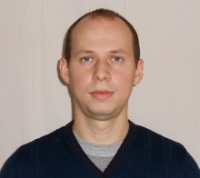 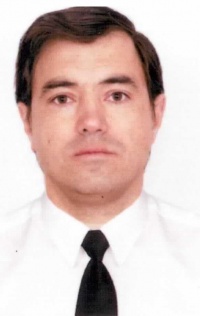 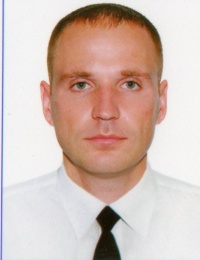 